H３０年度　看護職のワーク・ライフ・バランス推進ワークショップ≪フォローアップワークショップ≫プログラム　8:30～9:00　　　受付9:00～9:15　　　オリエンテーション開会挨拶　   徳島県保健福祉部医療政策課長　頭師　正彦　　　　　各施設の取り組み状況を報告　　　　　　　　　　　　　　　　　9:15～10:15　   アクションプラン1年間の取り組み報告、意見交換　（各施設報告10分　意見交換15分）　　　　　　　　　　　　9:15～9:25　　　伊月病院　　　　　　　　　　　　9:25～9:35　　　博愛記念病院                        9:35～9:45 　　 川島病院　　　　　　　　　　　　9:45～9:55      訪問看護ステーション阿南10:15～11:00　 アクションプラン3年間の取り組み報告、意見交換（各施設報告10分　意見交換15分）                       10:15～10:25　　 稲次病院　　　　　　　　　　 　10:25～10:35 　　近藤内科病院　　　　　　　　　　　 10:35～10:45     手束病院11:00～12：00   講評　 　    ＷＬＢ推進・支援者　　　　　　　　　総評　　     徳島労働局 雇用環境・均等室 監理官　後藤　正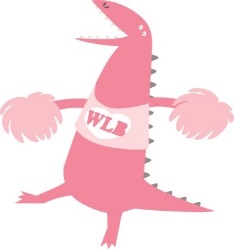     閉会挨拶　 　徳島県看護協会会長　多田　敏子　目 的 ：　ワーク・ライフ・バランス実現に向け、参加施設が取り組み状況を報告し、情報共有や意見交換などを行う。日 程 ： 平成３１年２月２日（土）　９時から１２時                         場 所 ： 徳島県看護会館（　３Ｆ研修室　）